Министерство культуры Российской ФедерацииФГБОУ ВО «Астраханская государственная консерватория»Кафедра общегуманитарных дисциплинЕ.А. СоболеваРабочая программа учебной дисциплины«История русской философии»Направление подготовки53.03.01 Музыкальное искусство эстрады(уровень бакалавриата)Профиль «Инструменты эстрадного оркестра»Астрахань2018СодержаниеПРИЛОЖЕНИЕ:1. Методические рекомендации для преподавателя2. Методические рекомендации для студента1.  цель и задачи курсаЦелью дисциплины «История русской философии» является овладение фундаментальными знаниями о формировании и развитии русской философии как важной части духовной культуры России, а также способствовать формированию навыков, необходимых для полноценного историко-философского исследования. Задачами дисциплины являются формирование у студента:  - понимания внутренней логики историко-философского процесса в России и значимого для него культурно исторического контекста. - представления о наиболее существенных стилях и принципах философского дискурса, сложившихся в истории отечественной философии и рассмотренных в полноте свойственных им характеристик и в связи с разнообразными традициями и направлениями мировой философской мысли- потребности к философским оценкам исторических событий и фактов действительности. - навыка подготовки научных работ и публикаций.2. Требования к уровню освоения содержания курсаВ результате освоения дисциплины студент должен: знать: - основной корпус текстов по истории русской философии и уметь самостоятельно ориентироваться в философских проблемах, игравших существенную роль в истории отечественной мысли;уметь: - анализировать разнообразные философские тексты отечественных мыслителей, использовать теоретические полученные знания о человеке, обществе и культуре в учебной и профессиональной деятельности;владеть: - навыками философской и научной дискуссии, знаниями русской философской культуре в ее прошлом и настоящем.Выпускник должен обладать общекультурными компетенциями (ОК): - способностью использовать основы философских знаний для формирования мировоззренческой позиции (ОК-1).3. Объем дисциплины, виды учебной работы и отчетностиОбщая трудоемкость дисциплины составляет 108 часов, из них аудиторных – 72 часа. Дисциплина изучается в VII и VIII семестрах по 2 часа в неделю. В конце VIII семестра проводится зачет.4. Структура и содержание дисциплиныТема 1: Философско-мировоззренческие идеи в культуре Киевской Руси (XI—XIII вв.):Мировоззренческие идеи славяно-русского язычества. Мифологичская культура славян. Крещение Руси и его отражение в мировоззрении древнерусского общества. «Изборник» 1073 г. «Шестоднев» Иоанна  Болгарского. «Палея Толковая». «Слово о законе и благодати» Иоариона. «Слово о полку Игореве». Теологический рационализм и аллегоризм. «Послание Мономаху о посте и воздержании чувств» Никифора. «Учение о числах» Кирика Новгородца. «Послание» Климента Смолятича. Кирилл Туровский - «Слово о премудрости». Нравственная проблематика. «Чтение о житии и погублении блаженных страстотерпцев Бориса и Глеба», «Житие Феодосия Печерского» Нестора, «Поучение» Владимира Мономаха.Тема 2: Философские идеи в культуре Московской Руси: Особенности интеллектуального развития в X I V — X V I вв. Мистико-аскетическая дитература (сочинения Исаака Сирина, Григория Синаита, Симеона Нового Богослова, Иоанна Синайского, Никиты Стифанита и др.). Интерес к жизни и традициям народов других стран  («Сказание о Вавилоне граде» (конец X V в.), «Стефанит и Ихнилат» (XV в.), «Сказание о Магомете Салтане» (XVI в.). Переводы арабоеврейских текстов — «Логики жидовствующих» и книги «Аристотелевы врата.  «Апостол» Ивана Федорова. Внешние идейно-философские влияния. Мировоззренческие основы споров нестяжателей и иосифлян. Социально-философская и историософская мысль в X I V — X V I вв. Философская мысль в X V I I в. Тема 3. Философско-богословская мысль в ХУШ в.:Преподавание философии в Киево-Могилянской и Славяно-греко-латинской академиях. Синтеза христианского неоплатонизма с аристотелизмом. Философский курс Стефана Яворского. Этическая тематика Киево-Могилянской академии. Феофан Прокопович: религиозный философ и идеолог петровских реформ. Философская и политическая позиция Прооповича. «Рассуждение о безбожии» (1730). Этика Прокоповича. Теоретическое обоснование петровских реформ в «Духовном регламенте», «Слове о власти и чести царской», «Правде воли монаршей», «Розыске историческом». Митрополит Платон и «ученое монашество». Синтез западноевропейских влияний со святоотческими и исихастными идеями. Философские идеи в старообрядчестве.Тема 4: Возникновение и развитие светской философии: Социально-философские и этические взгляды идеологов петровских реформ (В. Н. Татищев, А. Д. Кантемир). «Корпускулярная философия» М. В. Ломоносова. Идеи социального консерватизма М. М. Щербатова. Философские идеи в русском масонстве. Г. С. Сковорода: жизнь и учение. Становление университетской философии. Обоснование рационального знания. А. Н. Радищев: философия человека.Тема 5: Развитие философских представлений в первой трети XIX в. Обоснование идей консерватизма и радикализма:Александровский мистицизм. Библейское общество в России. Переводы и издания западной мистики. Мистические журналы. М. М. Сперанский – центральная фигура  александровского мистицизма. Мистицизм А.Ф. Лабзина. Романтизм любомудров. Председатель кружка любомудров В. Ф. Одоевский. Любомудры – шеллингианство – романтизм. Альманах «Мнемозина». Социально-философские основы идей декабризма. Философия истории П. Я. Чаадаева. Антропология Чаадаева: индивидуальный и всеобщий разум, «страшная сила» свободы, метафизика человека. Этические идеи. Религиозная философия Чаадаева и последующая русская мысль.Тема 6: Философия славянофилов: Становление и основные особенности. Родоначальники славянофильства А.С.Хомяков и И. В. Киреевский. Обоснование славянофильских идей Ю. Ф. Самариным и К. С. Аксаковым. Кружок Н. В. Станкевича и либеральное западничество: философские идеи и принципы.  Социально-философские и философско-исторические идеи либерального западничества. Спор славянофилов и западников – существенный момент развития русской общественной и философской мысли. А.С. Хомяков и И.В. Киреевский: определяющая роль их религиозно-философских идей в формировании и развитии славянофильства. Учение Хомякова о соборности: гносеологический (концепция «живознания») и богословский (экклезиология) аспекты. Эволюция мировоззрения И.В. Киреевского. Религиозно-философская антропология и гносеология (учение о «цельном знании»). Осмысление И.В. Киреевским философской традиции и его проект «новых начал в философии». Историософия А.С. Хомякова. Славянофильская концепция особого исторического пути России и русской культуры. Социологические и политические идеи славянофилов.Тема 7: А. И. Герцен, Н. П. Огарев: философия природы, человека и общества Философские идеи В. Г. Белинского:Основные вехи жизни и творчества А . И . Герцена. Вопросы онтологии, гносеологии и антропологии. Социальная философия и «русский социализм». Философские и социальные воззрения Н. П. Огарева   Миропонимание петрашевцев. Эволюция мировоззрения Белинского.  Философия истории: поворот к человеку. Проблема социальной активности личности. Круг философских интересов петрашевцев.Формирование радикального направления в российском западничестве. Эволюция взглядов М.А. Бакунина, В.Г. Белинского. Философское мировоззрение А.И. Герцена. А.И. Герцен и славянофилы. Запад и Россия в воззрениях А.И. Герцена. Критика им европейской цивилизации.Русские западники-либералы: К.Д. Кавелин, Т.Н. Грановский, И.С. Тургенев и др. Судьба либерализма в РоссииТема 8: Антропологический принцип Н. Г. Чернышевского. Философские идеи единомышленников Н. Г. Чернышевского:Вехи жизненного и творческого пути Н. Г. Чернышевского. Основы философского мировоззрения. Учение о человеке и обществе. Характер его антропологического материализма. Чернышевский и Л. Фейербах. «Эстетические отношения искусства и действительности». Этика Чернышевского. Философские взгляды Н.А. Добролюбова. Социально-философские воззрения. Н.А. Добролюбов – ближайший сотрудник Чернышевского. Сходство их философских воззрений. Особенности социально-философских взглядов Добролюбова. «Мыслящий реализм» Д. И. Писарева. Эволюция взглядов. Теория реализма Писарева. Характер влияния радикализма шестидесятников на русское общество. Феномен нигилизма. Исторические судьбы наследия шестидесятников.Философско-публицистическое творчество М. А. Антоновича. Характер его философской публицистики. Тема 9: Почвенничество, теории культурно-исторических типов и «византизма»:Славянофильство и почвеничество: близость и различия. Специфика идей почвенничества. Формирование мировоззрения Аполлона Александровича Григорьева. Противостояние просветительской философии.  Славянофильство в пореформенный период: теория «общества» И.С. Аксакова, философские и общественно-политические взгляды Ю.Ф. Самарина.Николай Николаевич Страхов. Единство, взаимосвязанность и гармония. Учение о культурно - исторических типах  Н. Я. Данилевского. Критика Данилевским дарвинизма, ее философский смысл и значение. Теория «культурно-исторических типов»: критика европоцентризма как идеологии и исторического метода. Россия и Европа, геополитическая концепция, проблема многообразия форм культурно-исторической жизни. Учение Данилевского и концепции циклического развития в культурологии ХХ в. (О.Шпенглер, А.Тойнби, Лян Шумин).Теория «византизма» К. Н. Леонтьева.  Влияние идей Данилевского на К.Н. Леонтьева. Леонтьев об особенностях европейского прогресса и формах западной идеологии: антрополатрии, индивидуализме, рационализме, эгалитаризме. Леонтьевская концепция «среднего» (одномерного) человека – один из наиболее последовательных вариантов критики «духовной буржуазности» (Н.А. Бердяев) в истории европейской и русской мысли. Циклическая модель культурно-исторического процесса. «Идейный консерватизм» К.Н.Леонтьева, его религиозно-общественный идеал («византизм»).Тема 10: Философия народничества: Основные черты и особенности мировоззрения народничества. Философия революционного анархизма М. А. Бакунина.  Антропологическая философия П. Л. Лаврова. «Реальное мировоззрение» П. Н. Ткачева. Н. К. Михайловский: философия личности и общества. «Синтетическая философия» анархо-коммунизма П. А. Кропоткина.Позитивизм представителей народничества. Философская антропология и теория личности в концепциях П.Л. Лаврова и Н.К. Михайловского. П.А. Кропоткин. Замысел «синтетической теории». Концепция эволюционизма, призванная обосновать анархизм. Тема 11: Миросозерцание Ф. М. Достоевского:Жизнь и творческая эволюция. Антропология Достоевского. Нравственная философия. Идеалы и ценности. Ф.М. Достоевский: диалектика духовных исканий. Теодицея Достоевского. Философия личности. Добро и красота. Историософская концепция: Запад и Россия, миссия русского народа, идеал «всечеловечества». Творчество Достоевского и русская религиозная философия ХIХ – ХХ вв.Тема 12: Религиозно-нравственное учение Л. Н. Толстого:Жизненные поиски. Смысл истории. Вера как сознание жизни. Ненасилие, непротивление злу как истина любви.Религиозно-нравственное учение Л.Н. Толстого. Этический максимализм. Антропология Толстого. Критика секулярной культуры. Историософские идеи. Л.Н. Толстой и Вл. Соловьев. Отношение к православию. Значение Толстого-мыслителя в истории отечественной философии.Тема 13: Философия в духовных академиях в XIX — начале XX в.:Феномен духовно-академического философствования. Санкт-Петербургская духовная академия. Московская духовная академия. Киевская духовная академия. Казанская духовная академия.Федор Федорович Сидонский - первый оригинальный философ в Санкт-Петербургской духовной академии  «Введении в философию» (1840) В.Н. КарповаМосковская школа философского теизма, ставшая высшим достижением русского духовно-академического философствованияКиевская школа философского теизмаКазанский университет и академия  - научные центры российского востоковедения.Тема 14: Философия в российских университетах:Университетская философия в ее истории. Кантианство и неокантианство. Позитивизм. Персонализм. Феноменология. Четыре этапа эволюции становления университетской философии: а) рецепция и просвещение; б) период погромов; в) восстановление; г) складывание социальных сетей в университетской философии. Российские университеты - официальная служба со строгим регламентом.Тема 15: Философско-правовая мысль:Монархические концепции права. Позитивистские теории права. Теория естественного права. Государственная школа. Психологическая школа права. Представитель юридического позитивизма Гавриил Феликсович Шершеневич. Либеральный теоретик права Сергей Андреевич Муромцев. Теоретик  социологии права Максим Максимович Ковалевский. Павел Иванович Новгородцев - признанный глава школы естественного права в России. Идеологов веховства Богдан Александрович Кистяковский. Теоретик государствоведения Александр Дмитриевич Градовский. Политическая философия Петра Бернгардовича Струве. Теоретиком психологии власти,  правовед и социолог Николай Михайлович Корку. Основатель психологической школы права Лев Иосифович Петражицкий. Идеолог свободы Борис Николаевич  Чичерин.Тема 16: Философия всеединства В.С. Соловьева:Жизненный путь и философское становление. Критика отвлеченного мышления с позиций спиритуалистического реализма. Идея всеединства.  Софиология. Историософия. Идея теократии. Нравственная философия. «Оправдание добра». Основные этапы духовной эволюции. Ранний период творчества: критика позитивизма, рационализма, влияние славянофилов, европейской традиции. Идея «положительного синтеза». Учение о Софии. Онтология всеединства (основные идеи). Эволюция гносеологических взглядов Вл. Соловьева (от «Философских начал цельного знания» к «Теоретической философии»). Религиозно-философская антропология и историософия («Критика отвлеченных начал», «Чтения о Богочеловечестве» и др. работы). Спор со славянофилами. Теократическая утопияТема 17: «Конкретный идеализм» С. Н. Трубецкого:Жизненный путь и формирование философских взглядов. Греческая философия и религия откровения в трактовке Трубецкого. Учение о соборной природе сознания. Идея универсальной чувственности. Критик а отвлеченного идеализма. Учение о конкретном сущем. Источник и знания: опыт, разум и вера.С.Н. Трубецкой — историк философии и религиозный мыслитель. Вехи духовной биографии. Влияние Вл.Соловьева, славянофилов. «Метафизика в древней Греции» С.Н. Трубецкого, общекультурное и историко-философское значение этой работы. С.Н. Трубецкой о языческом и христианском понимании Логоса («Учение о Логосе и его истории»). Учение о соборной природе сознания. Личность и индивидуальность. Критика психологического эмпиризма. «Вселенская чувственность» и «универсальное знание». Идея Софии. Закон универсальной соотносительности. «Метафизический социализм». Космология.Тема 18: Философские вопросы в трудах русских ученых-естествоиспытателей: «Новое измерение мира» Н. И. Лобачевского. Материалистическое учение И. М. Сеченова о психических явлениях. Философские и социальные идеи Д. И. Менделеева. Мировоззренческие аспекты биологического учения К. А. Тимирязева. Философские аспекты достижений отечественных физиологических школ.Тема 19: Русский космизм:Философия «общего  дела» Н. Ф. Федорова. К. Э. Циолковский: космический взгляд на Вселенную. Учение В. И. Вернадского о биосфере и ноосфере. Космический детерминизм А.  Л. Чижевского.Тема религиозного смысла космоса в русской философии. Идея общего спасения (воскрешения отцов) у Н.Ф. Федорова. Утверждение проективной установки («общего дела») и тезис о «смерти» созерцательной (теоретической) философии. Регуляция природы человечеством как путь превращения природы в Космос. «Христианский натурализм» Федорова. «Небратское» состояние мира. Критика современной цивилизации. Необходимость победы над смертью. От метеорологической регуляции к научно-магическому воссозданию предков. Супраморализм и социальная утопия Федорова. Влияние идей Федорова на представителей русской культуры и науки. К.Э. Циолковский и его «космическая философия».Живой атом. Верховенство этических мотивов в учении Циолковского. Космические факторы процесса у А.Л. Чижевского. Учение В.И. Вернадского о биосфере и ноосфереТема 20: Религиозно-философские идеи В. В. Розанова и Д. С. Мережковского: Миропонимание В. В. Розанова. «Мистический реализм» Д. С. Мережковского. «О понимании» (1866). «Уединенное» (1912).  «Метафизика христианства» (1911). Организации журналов «Новый путь», «Неохристианство».Тема 21: Философия символизма:Истоки, вехи становления, расцвета и упадка. Вячеслав Иванов. Андрей Белый. Александр Блок. Трактовка идей символизма И. Ф. Анненским.«Переписка из двух углов» (1921)  «Символизм» (1936) В. Иванова. «Символизм», «Арабески», «Луг зеленый» А Белого. «О современном состоянии русского символизма» А. БлокаТема 22:  «Религиозный материализм» С.Н. Булгакова:Вехи жизненного пути и творческая эволюция. Постановка проблемы существования религиозной философии. Учение о Софии. Философия имени, или грамматика бытия. «Два града» (1911). «Философия хозяйства» (1913). «Свет невечерний» (1917).Тема 23: «Конкретная метафизика» П. А. Флоренского:Жизнь и творчество. Аритмология и антиномизм. «Конкретная метафизика». Теодицея и антроподицея. Учение о Софии. Философия языка и культурно-исторические воззрения. «Столп и утверждение Истины. Опыт православной теодицеи» (М., 1914). «Иконостас».Тема 24: Экзистенциально-персоналистическая философия Н. А. Бердяева:Жизненны путь и этапы творчества. Идеи «неохристианства». Экзистенциальный метод познания и философствования. Философская антропология и «парадоксальная этика». Философия свободы и творчества. Историософия и русская идея.«Философия свободы» (1911). «Смысл творчества. Опыт оправдания человека» (1916). «О назначении человека. Опыт парадоксальной этики» (1931). «Смысл творчества» (1916).Тема 25: Экзистенциальный иррационализм и нигилизм Л. Шестова:Вехи жизни и особенности творчества. Отрицание традиционного понимания философии. Экзистенциальный принцип философствования.«Начала и концы». «На весах Иова».Тема 26: Интуитивизм и иерархический персонализм Н. Б. Лосского:Формирование философских взглядов. Интуитивизм, или мистический эмпиризм. Понятие субстанциального деятеля. Учение о системности мира и сверхсистемности начал. Этика и теодицея. «Обоснование интуитивизма» (1906). «Чувственная, интеллектуальная и мистическая интуиция». «Бог и мировое зло».Тема 27: Система теокосмического всеединства С. Л. Франка:Основные вехи жизненного и творческого пути. Бытие как сверхрациональное всеединство. Познание как конкретное описание иинтуитивное постижение. Человек как двуединое (природное и сверхприродное) существо.«С нами Бог. Три размышления». «Предмет знания». «Непостижимое». «Душа человека». «Опыт введения в философскую психологию».Тема 28: Е. Н. Трубецкой: обоснование смысла жизни:Вехи творческого пути и общественной деятельности. Трактовка философского наследия В. С. Соловьева. Учение об абсолютном сознании.  Проблема смысла жизни.  «Миросозерцание Вл. С. Соловьева». «Оправдание добра». «Три разговора».Тема 29: В. Ф. Эрн: борьба за Логос: Вехи жизни и творчества. Концепция «логизма». О своеобразии русской философии. «Природа мысли». «Пути русского богословия». Тема 30: И. А. Ильин: философия духовного опыта: Вехи жизни и творчества. О специфике и назначении философского знания. Этика, антропология и социальная философия. Осмысление религиозного опыта. Эстетические взгляды.«О сопротивлении злу силою» (1925). «Наши задачи» (1956). «Аксиомы религиозного опыта» (1956).Тема 31: Л. П. Карсавин: учение о симфонических личностях и философия истории:Жизненный и творческий путь. Основные черты религиозно-метафизической концепции. Учение о симфонических личностях.  Философия истории. Социально-политические взгляды. О своеобразии русского дух и предназначении русской культуры. «Философия истории» (1923). «О началах» (1925). «Путь православия» (1923).Тема 32: Евразийство: социальная философия и историософия:Истоки евразийства. Философия культуры. Историософия. Евразийский «проект». Судьбы евразийства.  «Исход к Востоку.Предчувствия и свершения. Утверждение евразийцев» (Н. С. Трубецкого, П. Н. Савицкого, П. П. Сувчинского и Г. В. Флоровского). «Европа и человечество» (1920) Николая Сергеевича Трубецкого.Тема 33: Философия «высшего синтеза» А. Ф. Лосева:Биографические сведения. Идеи всеединства и диалектика. .Философия имени, числа и мифа. Философия культуры. Исследования по истории русской философии.«Философия имени»  (1927). «Музыка как предмет логики» (1927). «Античный космос и современная наука» (1927). Тема 34: Философия Г. В. Плеханова:Вехи жизни и творчества. Социально-политическая философия. Теоретическая философия. Философия истории. Философско-правовые идеи, этика и эстетика. Историко-философские исследования.Идеи марксизма в России в 60-е гг ХIХ в. Связи К.Маркса и Ф.Энгельса с революционными и общественными деятелями России. Народничество и марксизм. «Освобождение труда» (1883). Г.В. Плеханов и другие представители группы. Марксистские труды Плеханова. Проблема «легального марксизма» (П.Б. Струве, С.Н. Булгаков, Н.А. Бердяев, С.Л. Франк и др.).Тема 35: Неортодоксальные (нетрадиционные) версии развития философии марксизма. Философские взгляды В.И. Ленина:«Легальный марксизм» и экономизм. Эмпириомонизм А. А. Богданова.  Богостроительство. Жизнь и творческая эволюция В.И. Ленина. Главные философские труды. Философия политики. Оценка теоретического наследия Ленина в мировой философской литературе.В.И. Ленин и его работы 1890-х годов. Марксизм и эмпириокритицизм. Эмпириомонизм А.А. Богданова. «Материализм и эмпириокритицизм» В.И. Ленина, история создания, философское содержание и значение этого произведения. Философия марксизма в ее отношении к естествознанию ХХ века. «Философские тетради» Ленина, их роль в последующей традиции советского марксизма.Тема 36: Становление советской философии. Советская философская мысль 30 — начала 50-х гг.: Вытеснение немарксистских течений. Первые философские дискуссии.  Основные участники философского процесса. Философская мысль в 30-е гг. Особенности философских исследований в конце 30 — первой половине 40-х гг. Философская мысль в послевоенный период: основные черты. Особенности развития философской мысли в 60—80-е гг. (некоторые итоги). Философские исследования в постсоветский период.Г. Ф. Александров «История западноевропейской философии». "Марксизм и вопросы языкознания" (1951) Сталина. "Экономические проблемы социализма в СССР" (1952) Сталина.5. Организация контроля знанийКонтроль знаний, полученных студентами при освоении дисциплины «История русской философии», осуществляется в форме текущего контроля и на зачете. Оценка достигнутых результатов обучения происходит путем сдачи контрольных материалов. К зачету и экзамену предлагаются вопросы. При ответе на вопрос оценивается соответственно полнота и правильность ответа. Формами текущего контроля являются выступление студентов с сообщениями и докладами по тематике семинарских занятий, подготовка докладов-презентаций, а также выполнение контрольных работ (в форме тестовых заданий) по результатам освоения студентами тематических блоков программы.Критерии оценокПромежуточная оценка «зачтено» выставляется после проведения заключительного тестового испытания по тематике дисциплины. Для получения допуска к зачету необходимо выполнить все индивидуальные задания на практических занятиях.Оценка «не зачтено» ставится, если студент не выполнил всех предусмотренных заданий и показал на итоговом контроле незнание основ изучаемого предмета.При оценке знаний студентов на зачете по дисциплине «История русской философии» преподаватель руководствуются следующими критериями: правильность ответов на поставленные вопросы; полнота, аргументированность и лаконичность изложения ответа; умение ориентироваться в социологической учебной литературе и знать основных категории изучаемого предмета. 6. Материально-техническое обеспечение дисциплиныДля проведения занятий по «Истории русской философии» используется аудитория №76 - стул – 4шт., стол – 2шт., парта – 3шт., скамья – 3шт., трибуна – 1шт., проектор – 1шт., доска учебная – 2шт, экран – 1шт.) Имеется выход в Интернет, что позволяет, при подключении личных ноутбуков, иллюстрировать лекционные занятия преподавателя и демонстрировать презентации студентов по результатам их самостоятельной работы. Для подготовки к практическим занятиям студенты пользуются фондами библиотеки консерватории и ЭБС «Лань».7. Учебно-методическое и информационное обеспечение дисциплиныОсновная:Голубинский, Ф.А. Лекции философии, в 4 частях. Часть 4 [Электронный ресурс] / Ф.А. Голубинский. — Электрон. дан. — Санкт-Петербург: Лань, 2013. — 202 с. — Режим доступа: https://e.lanbook.com/book/44046. — Загл. с экрана.Карпов, В.Н. Введение в философию [Электронный ресурс] / В.Н. Карпов. — Электрон. дан. — Санкт-Петербург: Лань, 2013. — 142 с. — Режим доступа: https://e.lanbook.com/book/44025. — Загл. с экрана.Козлов, А.А. Очерки из истории философии. Понятия философии и истории философии [Электронный ресурс] / А.А. Козлов. — Электрон. дан. — Санкт-Петербург: Лань, 2013.—91 с.—Режим доступа: https://e.lanbook.com/book/44005. — Загл. с экрана. Челпанов, Г.И. Введение в философию [Электронный ресурс] / Г.И. Челпанов. — Электрон. дан. — Санкт-Петербург: Лань, 2013. — 563 с. — Режим доступа: https://e.lanbook.com/book/35312. — Загл. с экрана.Дополнительная:Бердяев Н. Русская идея. С-Пб, .Гермашева, Ж. Дерзание духа: Учебное пособие. – Самара, 1995. – 61 с.Грядовой Д.И. История философии. Средние века. Возрождение. Новое время. Книга 2: учебник. Издательство: ЮНИТИ-ДАНА, . -  454 страницыГрядовой Д.И. История философии. Средние века. Возрождение. Новое время. Книга 2: учебник. Издательство: ЮНИТИ-ДАНА, . -  454 страницыГубин, В. Основы философии: Учебное пособие. – 2- изд. – М.: ИНФРА-М, 2007. – 288 с.Зотов А. Современная западная философия. М., 2005.Сенека, Марк Наедине с собой. – Симферополь: РЕНОМЕ, 2002. – 384 с.Скирбекк Г., Гилье Н. История философии: учебное пособие для вузов.  Издательство: ВЛАДОС, .ПРИЛОЖЕНИЕ1.Методические рекомендации преподавателямОсновная задача преподавателя заключается в том, чтобы раскрыть основные теоретические положения дисциплины, связанные со знанием обучающимися основ историко-философского подхода, необходимых для успешной профессиональной деятельности специалистов в условиях сложной общественной реальности. Преподавателям на практических занятиях следует обращать внимание на выработку у студентов научного исторического и философского мировоззрения, позволяющего им свободно ориентироваться в современном социальном пространстве.Для проведения аудиторных занятий необходимы:учебная программа дисциплины; материалы для аудиторной работы по дисциплине: тексты лекций, планы  практических занятий; материалы для самостоятельной работы студентов: тексты заданий, методические указания по выполнению контрольных работ и другие учебные материалы;материалы для контроля знаний студентов: вопросы письменных заданий,  вопросы к зачёту, тестовые вопросы. 2.Методические рекомендации для студентовПри подготовке студентов к семинарскому занятию необходимо внимательно ознакомиться с планом семинарского занятия. При проработке вопроса необходимо изучить конспект лекций и главы учебников, освещающие данный вопрос, рекомендуется также ознакомиться с дополнительной литературой, разрешается использовать с этой целью Интернет-ресурсы. После ознакомления с теоретическим материалом, следует ответить на вопросы самоконтроля. К наиболее сложным вопросам темы целесообразно составлять конспект ответов. Можно подготовить и дополнительные доклады-сообщения по одному из предложенных вопросов. Следует обратить внимание на встречающиеся в учебной литературе основные философские термины и уметь давать им правильные определения, используя справочный материал. Необходимо стремиться к наиболее полному ответу на избранный вопрос, аргументируя и обосновывая свою позицию. Семинарские занятия преподаватель может проводить в различных формах: обсуждение вопросов темы, выполнение письменных и контрольных работ, заслушивание докладов и рефератов на занятии, с последующим их обсуждением.При подготовке доклада-презентации следует обратить внимание на последовательность исследовательских действий: подбор и знакомство с литературой по выбранной теме;выбор тех источников, которые содержат как теоретический, так и фактический материал по  изучаемой проблеме;проведение анализа данного материала путем сопоставления собственной позиции с мнением авторов, исследовавших данную проблему;К структуре доклада предъявляются определенные требования. Доклад включает 4 части: вступление, основную часть, заключение, перечень использованных информационных ресурсов. Презентация должна содержать иллюстрации, основные выводы, таблицы, схемы, хронологическую информацию.Презентация оформляется титульным слайдом, в котором указываются: название организации и кафедры, жанр работы (доклад-презентация), название темы работы, авторские данные (ФИО, специальность, курс), место и год выполнения работы. Планы семинарских занятий№1. Философско-мировоззренческие идеи в культуре Киевской Руси (XI—XIII вв.) 1. Мировоззренческие идеи славяно-русского язычества 2. Крещение Руси и его отражение в мировоззрении древнерусского общества 3. Теологический рационализм и аллегоризм 4. Нравственная проблематика Вопросы для самостоятельного изучения«Изборник» 1073 г. «Шестоднев» Иоанна  Болгарского. «Палея Толковая». «Слово о законе и благодати» Иоариона. «Слово о полку Игореве». «Послание Мономаху о посте и воздержании чувств» Никифора.«Учение о числах» Кирика Новгородца. «Послание» Климента Смолятича. «Слово о премудрости»  Кирилла Туровского «Поучение» Владимира Мономаха.№ 2 Философские идеи в культуре Московской Руси1. Особенности интеллектуального развития в X I V — X V I вв. 2. Внешние идейно-философские влияния 3. Мировоззренческие основы споров нестяжателей и иосифлян 4. Социально-философская и историософская мысль в X I V — X V I вв. 5. Философская мысль в X V I I в. Вопросы для самостоятельного изученияРелигиозно-философская полемика между нестяжателями и иосифлянами. Различие мыслительных типов, ориентированных на религиозный рационализм и на исихазские установки второго болгарского влияния.Максим ГрекНил СорскийИосиф ВолоцкийИсториософские концепции «Святая Русь» и «Москва — третий Рим»№3. Философско-богословская мысль в ХУШ в.1. Преподавание философии в Киево-Могилянской и Славяно-греко-латинской академиях2. Феофан Прокопович: религиозный философ и идеолог петровских реформ 3. Митрополит Платон и «ученое монашество» 4. Философские идеи в старообрядчестве Вопросы для самостоятельного изученияТретье Латино-польское влияние на философскую культуру средневековой Руси. Вторая схоластика как философская и мировоззренческая основа латино-польского влияния. Возникновение школы украинских, белорусских и русских полемистов с целью боры с католическим и протестантским влиянием (Стефан и Лаврентий Зизании, Иоанникий Галятовский, Лазарь Барановский, Антоний Радзивиловский, Симон Будный, Франциск Скорина, Симеон Полоцкий, Карион Истомин, Сильвестр Медведев). История возникновения Киево-Могилянской и московской Славяно-Греко-Латинской академии.Схоластизированный аристотелизм как основа философских курсов в этих академиях.№ 4 Возникновение и развитие светской философии1. Социально-философские и этические взгляды идеологов петровских реформ ( В . Н . Татищев, А . Д . Кантемир) 2. «Корпускулярная философия» М . В . Ломоносова 3. Идеи социального консерватизма М. М. Щербатова 4. Философские идеи в русском масонстве 5. Г. С. Сковорода: жизнь и учение 6. Становление университетской философии. Обоснование рационального знания 7. А. Н. Радищев: философия человека Вопросы для самостоятельного изучения«Духовный регламент» Петра I и Феофана Прокоповича как программа и идеологическое обоснование русской реформации. «Ученая дружина» Петра I. Специфические особенности русского Просвещения, многообразие его направлений и деятелей. Потребность в выработке национальной идеологии (Ф. Прокопович, В.Н. Татищев, М.М. Щербатов и др.) Формирование гуманизма в России. Н.И. Новиков. А.Н. Радищев, его философские воззрения. М.В. Ломоносов его вклад в развитие духовной культуры и науки. Возникновение масонства в России. Натурфилософские проблемы. Философские идеи русского академического Просвещения (Д.С. Аничков, С.Е. Десницкий и др.). Философское творчество Г.С. Сковороды и его учение о трех мирах и двух натурах.№ 5. Развитие философских представлений в первой трети XIX в. Обоснование идей консерватизма и радикализма1. Александровский мистицизм 2. Романтизм любомудров 3. Социально-философские основы идей декабризма 4. Философия истории П . Я . Чаадаева Вопросы для самостоятельного изученияВозникновение различных направлений романтического движения: немецкого и французского. Русские «романтические» журналы: «Мнемозина», «Атеней», «Московский вестник», «Московский телеграф».Кружок «любомудров». Философское творчество Д.В. Веневитинова и В.Ф. Одоевского.Шеллингианская натурфилософия на русской почве. Д.М. Велланский, М.Г. Павлов и И.И. Давыдов. Русский романтизм как реакция на литературно-философские идеи русского Просвещения и Классицизма. «Философические письма» Чаадаева. Чаадаев и Пушкин: два взгляда на русскую историю. Антропология Чаадаева: индивидуальный и всеобщий разум, «страшная сила» свободы, метафизика человека. Этические идеи. Религиозная философия Чаадаева и последующая русская мысль.№ 6 .Философия славянофилов1. Становление и основные особенности 2. Родоначальники славянофильства А.С.Хомяков и И. В. Киреевский 3. Обоснование славянофильских идей Ю. Ф. Самариным и К. С. Аксаковым 4. Кружок Н. В. Станкевича и либеральное западничество: философские идеи и принципы 2. Социально-философские и философско-исторические идеи либерального западничества Вопросы для самостоятельного изученияСпор славянофилов и западников – существенный момент развития русской общественной и философской мысли. Учение Хомякова о соборности: гносеологический (концепция «живознания») и богословский (экклезиология) аспекты. Эволюция мировоззрения И.В. Киреевского. Религиозно-философская антропология и гносеология (учение о «цельном знании»). Осмысление И.В. Киреевским философской традиции и его проект «новых начал в философии». Историософия А.С. Хомякова. Славянофильская концепция особого исторического пути России и русской культуры. Социологические и политические идеи славянофилов.№7. А. И. Герцен, Н. П. Огарев: философия природы, человека и общества Философские идеи В. Г. Белинского1. Основные вехи жизни и творчества А . И . Герцена 2. Вопросы онтологии, гносеологии и антропологии 3. Социальная философия и «русский социализм» 4. Философские и социальные воззрения Н. П. Огарев а 5. Миропонимание петрашевцев 6. Эволюция мировоззрения Белинского 7. Философия истории: поворот к человеку 8. Проблема социальной активности личности 9. Круг философских интересов петрашевце№8. Антропологический принцип Н. Г. Чернышевского. Философские идеи единомышленников Н. Г. Чернышевского1. Вехи жизненного и творческого пути 2. Основы философского мировоззрения 3. Учение о человеке и обществе 4. Философские взгляды Н.А. Добролюбова 5. «Мыслящий реализм» Д . И . Писарева 6. Философско-публицистическое творчество М. А. Антоновича Вопросы для самостоятельного изученияХарактер антропологического материализма Чернышевского.Чернышевский и Л. Фейербах. «Эстетические отношения искусства и действительности».Этика Чернышевского. Сходство философских воззрений Чернышевского и Добролюбова.Характер влияния радикализма шестидесятников на русское общество.Феномен нигилизма. №9. Почвенничество, теории культурно-исторических типов и «византизма»1. Почвенничество 2. Учение о культурно - исторических типах  Н. Я. Данилевского 3. Теория «византизма» К. Н. Леонтьева Вопросы для самостоятельного изученияСлавянофильство и почвеничество: близость и различия. Теория «культурно-исторических типов»: критика европоцентризма как идеологии и исторического метода. Россия и Европа, геополитическая концепция, проблема многообразия форм культурно-исторической жизни. Учение Данилевского и концепции циклического развития в культурологии ХХ в. (О.Шпенглер, А.Тойнби, Лян Шумин).Леонтьев об особенностях европейского прогресса и формах западной идеологии: антрополатрии, индивидуализме, рационализме, эгалитаризме.Леонтьевская концепция «среднего» (одномерного) человека.№10 Философия народничества1. Основные черты и особенности мировоззрения народничества 2. Философия революционного анархизма М. А. Бакунина 3. Антропологическая философия П. Л. Лаврова 4. «Реальное мировоззрение» П. Н. Ткачева 5. Н. К. Михайловский: философия личности и общества 6. «Синтетическая философия» анархо-коммунизма П. А. Кропоткина Вопросы для самостоятельного изученияПозитивизм представителей народничества. Философская антропология и теория личности в концепциях П.Л. Лаврова и Н.К. Михайловского. Замысел «синтетической теории». П.А. Кропоткина. Концепция эволюционизма, призванная обосновать анархизм. №11. Миросозерцание Ф. М. Достоевского1. Жизнь и творческая эволюция 2. Антропология 3. Нравственная философия. Идеалы и ценности Вопросы для самостоятельного изученияФ.М. Достоевский: диалектика духовных исканий. Теодицея Достоевского. Философия личности. Добро и красота. Историософская концепция: Запад и Россия, миссия русского народа, идеал «всечеловечества». Творчество Достоевского и русская религиозная философия ХIХ – ХХ вв.№12. Религиозно-нравственное учение Л. Н. Толстого1. Жизненные поиски 2. Смысл истории 3. Вера как сознание жизни 4. Ненасилие, непротивление злу как истина любви Вопросы для самостоятельного изученияРелигиозно-нравственное учение Л.Н. Толстого. Этический максимализм. Антропология Толстого. Критика секулярной культуры. Историософские идеи. Л.Н. Толстой и Вл. Соловьев. Отношение к православию. Значение Толстого-мыслителя в истории отечественной философии№13. Философия в духовных академиях в XIX — начале XX в.1. Феномен духовно-академического философствования 2. Санкт-Петербургская духовная академия 3.Московская духовная академия 4. Киевская духовная академия 5. Казанская духовная академия Вопросы для самостоятельного изученияФедор Федорович Сидонский - первый оригинальный философ в Санкт-Петербургской духовной академии «Введении в философию» (1840) В.Н. КарповаМосковская школа философского теизма, ставшая высшим достижением русского духовно-академического философствованияКиевская школа философского теизма5. Казанский университет и академия  - научные центры российского востоковедения.№14 .Философия в российских университетах1. Университетская философия в ее истории 2. Кантианство и неокантианство 3. Позитивизм 4. Персонализм 5. Феноменология Вопросы для самостоятельного изучения1. Четыре этапа эволюции становления университетской философии: а) рецепция и просвещение; б) период погромов; в) восстановление; г) складывание социальных сетей в университетской философии. 2. Российские университеты - официальная служба со строгим регламентом.№15. Философско-правовая мысль1. Монархические концепции права 2. Позитивистские теории права 3.Теория естественного права 4. Государственная школа 5. Психологическая школа права Вопросы для самостоятельного изученияПредставитель юридического позитивизма Гавриил Феликсович ШершеневичЛиберальный теоретик права Сергей Андреевич Муромцев Теоретик  социологии права Максим Максимович КовалевскийПавел Иванович Новгородцев - признанный глава школы естественного права в России Идеологов веховства Богдан Александрович Кистяковский  Теоретик государствоведения Александр Дмитриевич ГрадовскийПолитическая философия Петра Бернгардовича СтрувеТеоретиком психологии власти,  правовед и социолог Николай Михайлович КоркуОснователь психологической школы права Лев Иосифович ПетражицкийИдеолог свободы Борис Николаевич  Чичерин.№16. Философия всеединства В.С. Соловьева1. Жизненный путь и философское становление 2. Критика отвлеченного мышления с позиций спиритуалистического реализма 3. Идея всеединства 4. Софиология 5. Историософия. 6.  Идея теократии 6. Нравственная философия . «Оправдание добра» Вопросы для самостоятельного изученияОсновные этапы духовной эволюции Соловьева.Ранний период творчества: критика позитивизма, рационализма, влияние славянофилов, европейской традиции. Идея «положительного синтеза». Учение о Софии. Онтология всеединства (основные идеи). Эволюция гносеологических взглядов Вл. Соловьева (от «Философских начал цельного знания» к «Теоретической философии»). Религиозно-философская антропология и историософия («Критика отвлеченных начал», «Чтения о Богочеловечестве» и др. работы). Спор со славянофилами. Теократическая утопия.№17.  «Конкретный идеализм» С. Н. Трубецкого1. Жизненный путь и формирование философских взглядов 2. Греческая философия и религия откровения в трактовке Трубецкого 3. Учение о соборной природе сознания 4. Идея универсальной чувственности 5. Критик а отвлеченного идеализма. Учение о конкретном сущем. 6. Источник и знания: опыт, разум и вера.Вопросы для самостоятельного изучения«Метафизика в древней Греции» С.Н. Трубецкого, общекультурное и историко-философское значение этой работы. С.Н. Трубецкой о языческом и христианском понимании Логоса («Учение о Логосе и его истории»). Учение о соборной природе сознания. Критика психологического эмпиризма. «Вселенская чувственность» и «универсальное знание». Идея Софии. Закон универсальной соотносительности. «Метафизический социализм». №18. Философские вопросы в трудах русских ученых-естествоиспытателей1. «Новое измерение мира» Н. И. Лобачевского 2. Материалистическое учение И. М. Сеченова о психических явлениях 3.Философские и социальные идеи Д. И. Менделеева 4. Мировоззренческие аспекты биологического учения К. А. Тимирязева 5. Философские аспекты достижений отечественных физиологических школ №19. Русский космизм1. Философия «общего  дела» Н. Ф. Федорова 2. К. Э. Циолковский: космический взгляд на Вселенную 3. Учение В. И. Вернадского о биосфере и ноосфере 4. Космический детерминизм А.  Л. Чижевского Вопросы для самостоятельного изученияТема религиозного смысла космоса в русской философии.Идея общего спасения (воскрешения отцов) у Н.Ф. Федорова.Утверждение проективной установки («общего дела») и тезис о «смерти» созерцательной (теоретической) философии. «Христианский натурализм» Федорова. «Небратское» состояние мира. Супраморализм и социальная утопия Федорова. Влияние идей Федорова на представителей русской культуры и науки.Верховенство этических мотивов в учении Циолковского. Космические факторы процесса у А.Л. Чижевского. №20. Религиозно-философские идеи В. В. Розанова и Д. С. Мережковского1. Миропонимание В. В. Розанова 2. «Мистический реализм» Д. С. Мережковского Вопросы для самостоятельного изучения«О понимании» (1886) «Уединенное» (1912)«Метафизика христианства» (1911)Организации журнала «Новый путь»5. «Неохристианство» у Мережковского№21 Философия символизма1. Истоки, вехи становления, расцвета и упадка 2. Вячеслав Иванов 3. Андрей Белый 4. Александр Блок 5. Трактовка идей символизма И. Ф. Анненским Вопросы для самостоятельного изучения«Переписка из двух углов» (1921) и  «Символизм» (1936) В. Иванова«Символизм», «Арабески», «Луг зеленый» А Белого«О современном состоянии русского символизма» А. Блока№22.  «Религиозный материализм» С.Н. Булгакова1. Вехи жизненного пути и творческая эволюция 2. Как возможна религиозная философия? 3. Учение о Софии 4. Философия имени, или грамматика бытия Вопросы для самостоятельного изучения«Два града» (1911)«Философия хозяйства» (1913)3. «Свет невечерний» (1917).№23. «Конкретная метафизика» П. А. Флоренского1. Жизнь и творчество 2. Аритмология и антиномизм 3. «Конкретная метафизика» 4. Теодицея и антроподицея. Учение о Софии 5. Философия языка и культурно-исторические воззрения Вопросы для самостоятельного изучения«Столп и утверждение Истины. «Опыт православной теодицеи» (1914)«Иконостас»№24. Экзистенциально-персоналистическая философия Н. А. Бердяева1. Жизненны путь и этапы творчества 2. Идеи «неохристианства» 3. Экзистенциальный метод познания и философствования 4. Философская антропология и «парадоксальная этика» 5. Философия свободы и творчества 6. Историософия и русская идея Вопросы для самостоятельного изучения«Философия свободы» (1911) «Смысл творчества. Опыт оправдания человека» (1916).«О назначении человека. Опыт парадоксальной этики» (1931)4. «Смысл творчества» (1916).№25. Экзистенциальный иррационализм и нигилизм Л. Шестова1. Вехи жизни и особенности творчества 2. Отрицание традиционного понимания философии 3. Экзистенциальный принцип философствования Вопросы для самостоятельного изучения«Начала и концы»2. «На весах Иова»№26. Интуитивизм и иерархический персонализм Н. Б. Лосского1. Формирование философских взглядов 2. Интуитивизм, или мистический эмпиризм 3. Понятие субстанциального деятеля 4. Учение о системности мира и сверхсистемности начал 5. Этика и теодицея Вопросы для самостоятельного изучения«Обоснование интуитивизма» (в 1906 г.)«Чувственная, интеллектуальная и мистическая интуиция»3. «Бог и мировое зло»№27. Система теокосмического всеединства С. Л. Франка1. Основные вехи жизненного и творческого пути 2. Бытие как сверхрациональное всеединство 3. Познание как конкретное описание иинтуитивное постижение 4. Человек как двуединое (природное и сверхприродное) существо Вопросы для самостоятельного изучения«С нами Бог. Три размышления»«Предмет знания»3.«Непостижимое»4. «Душа человека. Опыт введения в философскую психологию»№28. Е. Н. Трубецкой: обоснование смысла жизни1. Вехи творческого пути и общественной деятельности 2. Трактовка философского наследия В. С. Соловьева 3. Учени е об абсолютном сознании 4. Проблема смысла жизни Вопросы для самостоятельного изучения«Душа человека. Опыт введения в философскую психологию»«Миросозерцание Вл. С. Соловьева» 3. «Оправдание добра» и «Три разговора»№29. В. Ф. Эрн: борьба за Логос1. Вехи жизни и творчества 2. Концепция «логизма» 3. О своеобразии русской философии Вопросы для самостоятельного изучения«Природа мысли»«Пути русского богословия»3. «Природа мысли»№30. И. А. Ильин: философия духовного опыта1. Вехи жизни и творчества 2. О специфике и назначении философского знания 3. Этика, антропология и социальная философия 4. Осмысление религиозного опыта 5. Эстетические взгляды Вопросы для самостоятельного изучения«О сопротивлении злу силою» (1925)«Наши задачи» (1956)3. «Аксиомы религиозного опыта» (1956)№31. Л. П. Карсавин: учение о симфонических личностях и философия истории1. Жизненный и творческий путь 2. Основные черты религиозно-метафизической концепции 3. Учение о симфонических личностях 4. Философия истории 5. Социально-политические взгляды 6. О своеобразии русского дух и предназначении русской культуры Вопросы для самостоятельного изучения«Философия истории. Берлин» (1923)«О началах. Берлин» (1925)3. «Путь православия» (1923).№32. Евразийство: социальная философия и историософия1. И с т о к и евразийства 2. Философия культуры 3. Историософия 4. Евразийский «проект» 5. Судьбы евразийства Вопросы для самостоятельного изучения«Исход к Востоку. Предчувствия и свершения. Утверждение евразийцев» (Н. С. Трубецкого, П. Н. Савицкого, П. П. Сувчинского и Г. В. Флоровского)2. «Европа и человечество» (1920) Н. С. Трубецкого№33. Философия «высшего синтеза» А. Ф. Лосева1. Биографические сведения 2. Идеи всеединства и диалектика 3. Философия имени, числа и мифа 4. Философия культуры 5. Исследования по истории русской философии Вопросы для самостоятельного изучения«Философия имени» (1927)«Музыка как предмет логики» (1927)«Античный космос и современная наука»  (1927)№34. Философия Г. В. Плеханова1. Вехи жизни и творчества 2. Социально-политическая философия 3. Теоретическая философия 4. Философия истории 5. Философско-правовые идеи, этика и эстетика 6. Историко-философские исследования Вопросы для самостоятельного изученияИдеи марксизма в России в 60-е гг ХIХ в. Связи К.Маркса и Ф.Энгельса с революционными и общественными деятелями России. Народничество и марксизм. «Освобождение труда» (1883). Проблема «легального марксизма» (П.Б. Струве, С.Н. Булгаков, Н.А. Бердяев, С.Л. Франк и др.).№35. Неортодоксальные (нетрадиционные) версии развития философии марксизма. Философские взгляды В.И. Ленина1. «Легальный марксизм» и экономизм 2. Эмпириомонизм А. А. Богданова 3. Богостроительство 1. Жизнь и творческая эволюция В.И. Ленина2. Главные философские труды 3. Философия политики 4. Оценка теоретического наследия Ленина в мировой философской литературе Вопросы для самостоятельного изученияВ.И. Ленин и его работы 1890-х годов. Эмпириомонизм А.А. Богданова. «Материализм и эмпириокритицизм» В.И. Ленина, история создания, философское содержание и значение этого произведения. Философия марксизма в ее отношении к естествознанию ХХ века.5. «Философские тетради» Ленина, их роль в последующей традиции советского марксизма.№36. Становление советской философии. Советская философская мысль 30 — начала 50-х гг. 5871. Вытеснение немарксистских течений. Первые философские дискуссии 2. Основные участники философского процесса 3. Философская мысль в 30-е гг. 2. Особенности философских исследований в конце 30 — первой половине 40-х гг. 5. Философская мысль в послевоенный период: основные черты 6. Особенности развития философской мысли в 60—80-е гг. (некоторые итоги) 7. Философские исследования в постсоветский периодВопросы для самостоятельного изучения"История западноевропейской философии" Г. Ф. Александрова"Марксизм и вопросы языкознания" (1951) Сталина3. "Экономические проблемы социализма в СССР" (1952) СталинаПримерная тематика докладов-презентаций для текущего контроля:Становление философской культуры в Киевской РусиФилософская культура Московской РусиФилософия русского романтизмаРусское шеллингианство первой половины XIX в.Философские взгляды славянофиловФилософские идеи российского западничестваКонсервативная философия истории и культуры: Н. Данилевский и К.ЛеонтьевФилософия всеединства В. С. СоловьеваМарксизм в России (вторая половина XIX – начало ХХ в.)Философские воззрения Е. Н. ТрубецкогоСофиология С. Н. БулгаковаФилософские воззрения П.А. ФлоренскогоЕвразийствоПримерный контрольный тест по дисциплине:1. Автором теории «Москва – третий Рим» считается1) Иван Грозный 2) монах Филофей3) Иосиф Волоцкий 4) Василий III 2. Основателем русского материализма считается1) Ф. Прокопович. 2) М. Ломоносов3) В. Татищев 4) А. Кантемир3. Кто из философов 18 в. Говорил о том, что человек полностью ответственен за свои поступки? 1) А. Радищев. 2) М. Ломоносов3) В. Татищев 4) А. Кантемир4. Кто из философов 18 в. рассматривал бытие народов и культур по аналогии с жизнью отдельного человека (младенчество, юность, мужество, зрелость)?1) Ф. Прокопович. 2) М. Ломоносов3) В. Татищев 4) А. Кантемир5. Первый крупный русский профессиональный философ и революционер – это …1) А. Радищев. 2) М. Ломоносов3) В. Татищев 4) А. Кантемир6. Кто из философов положил начало движению «западников» в России. За единственную прижизненную публикацию его идей был помещён под годичный домашний арест с пожизненным запретом на публикации своих работ.1) П.Я. Чаадаев 2) А.С. Хомяков3) М.А. Бакунин 4) В.Г. Белинский7. Русский мыслитель, автор романов «Бедные люди», «Идиот», «Бесы». Вначале, под влиянием Белинского, был западником, затем, после 4-х годичной ссылки за вольнодумство, стал славянофилом.1) Ф. Достоевский 2) Л. Толстой3) В. Соловьев 4) П. Чаадаев8. Назовите создателя философии всеединства: 1) П. Флоренский 2) С. Булгаков3) В. Соловьев 4) Н. Бердяев9. Какая доктрина утверждала, что Россия - это третий, срединный материк, особый исторический и этнографический мир? 1) почвенничество 2) космизм3) народничество 4) евразийство10. Представители революционно-демократического направления русской философии, ратовавшие за переход к социализму, минуя капитализм, опираясь на самобытность русского народа:1) Народники 2) Анархисты 3) Марксисты 4) СоциалистыКонтрольные вопросы по дисциплине к зачёту:Теоретические и историографические проблемы изучения русской философииПредпосылки зарождения и формирования философской культуры в Древней РусиБогословские и религиозно-философские идеи в культуре Московской РусиФилософские проблемы русских средневековых еретических движений. Раскол и старообрядничество.Философская мысль в Киево-Могилянской и Славяно-Греко-Латинской академиях.Эпоха петровских реформ. Формирование светской культуры. Философские темы и проблемы Русского Просвещения 18 века. Религиозно-философские ученияХарактер духовной жизни в России начала XIX столетия. Особенности философского движения.П.Я.ЧаадаевСлавянофильство и западничествоФилософия в русских духовных академиях первой половины ХIХ векаМатериалистические и позитивистские направления первой половины ХIХ вКонсервативные концепции философии истории и культуры (1870 – 1890 гг.)Философские искания русских писателей (Н.Гоголь, Ф.Достоевский, Л.Толстой)Философия всеединства В.С. СоловьеваРусский космизмФилософия в русских духовных академиях во второй половине ХIХ векаПерсоналистическая метафизика в России (80 гг. ХIХ – начало ХХ вв.)Конкретный идеализм С.Н.ТрубецкогоНеогегельянство и неокантианство в России (80 гг. ХIХ – нач. ХХ вв.)Марксизм в России (вторая половина ХIХ - Начало 20-х годов ХХ вв.)Религиозно-философский ренессанс начала ХХ века. Философия жизни В.РозановаМетафизика свободы Н.А.БердяеваФилософия абсурда Л.И.ШестоваСофиология С.Н.Булгакова и П.А.ФлоренскогоМетафизика всеединства С.Л.ФранкаИнтуитивизм Н.О. ЛосскогоОбраз России в философии русского зарубежьяФилософия в Советской РоссииПринято Ученым советом АГКПротокол №1 от 1 сентября 2018г.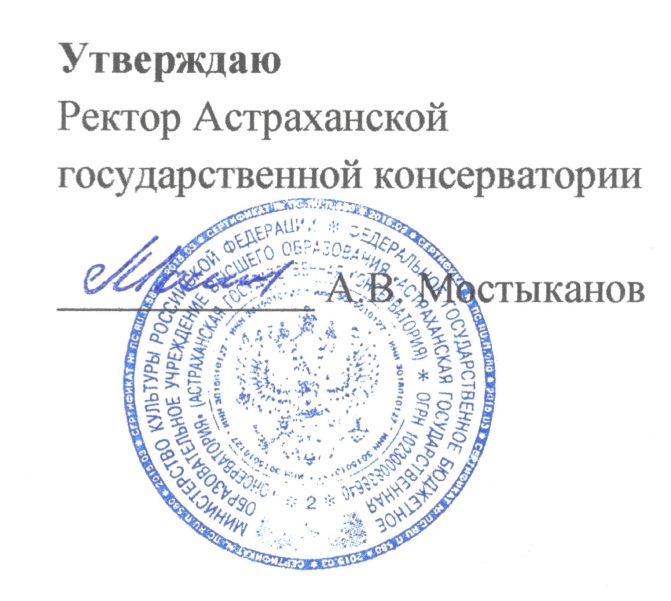 Наименование разделаНаименование раздела1.Цель и задачи курса2.Требования к уровню освоения содержания курса3Объем дисциплины, виды учебной работы и отчетности4.Структура и содержание дисциплины 5.Организация контроля знаний6.Материально-техническое обеспечение дисциплины7.Учебно-методическое  и информационное обеспечение дисциплины№№ Название темыАудиторные часыАудиторные часыАудиторные часы№№ Название темыЛекцииПрактические занятияВсего1Философско-мировоззренческие идеи в культуре Киевской Руси (XI—XIII вв.)222Философские идеи в культуре Московской Руси223Философско-богословская мысль в XVIII в.224Возникновение и развитие светской философии225Развитие философских представлений в первой трети XIX в. Обоснование идей консерватизма и радикализма 226Обоснование славянофильских идей Ю. Ф. Самариным и К. С.  Аксаковым 227А. И. Герцен, Н. П. Огарев: философия природы, человека и общества. Философские идеи В. Г. Белинского228Философские идеи единомышленников Н. Г. Чернышевского. Философские идеи единомышленников Н. Г. Чернышевского229Почвенничество, теории культурно-исторических типов и «византизма»2210Философия народничества 2211Миросозерцание Ф.М. Достоевского 212Религиозно-нравственное учение Л. Н. Толстого 2213Философия в духовных академиях в XIX — начале XX в.2214Философия в российских университетах2215Философско-правовая мысль конца XIX в.216Философия всеединства В.С. Соловьева 2217«Конкретный идеализм» С. Н. Трубецкого2218Философские вопросы в трудах русских ученых-естествоиспытателей2219Русский космизм2220Религиозно-философские идеи В. В. Розанова и Д. С. Мережковского2221Философия символизма2222«Религиозный материализм» С.Н. Булгакова 2223«Конкретная метафизика» П. А. Флоренского 2224Экзистенциально-персоналистическая философия Н. А. Бердяева 2225Экзистенциальный иррационализм и нигилизм Л. Шестова 2226Интуитивизм и иерархический персонализм Н. Б. Лосского 2227Система теокосмического всеединства С. Л. Франка 2228Е. Н. Трубецкой: обоснование смысла жизни2229В. Ф. Эрн: борьба за Логос 2230И. А. Ильин: философия духовного опыта 2231Л. П. Карсавин: учение о симфонических личностях и философия истории 2232Евразийство: социальная философия и историософия2233Философия «высшего синтеза» А. Ф. Лосева2234Философия Г. В. Плеханова2235Неортодоксальные (нетрадиционные) версии развития философии марксизма Философские взгляды В.И. Ленина 2236Становление советской философии Советская философская мысль 30 — начала 50-х гг.  22Всего:7272